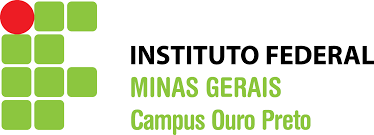 COODENADORIA DE GESTÃO DA QUALIDADE  CONVITE PARA DEFESA DE MONOGRAFIA DO CURSO DE GESTÃO DA QUALIDADETrabalho de conclusão de curso:Curso: Tecnologia em Gestão da QualidadeAluno: Gláucia das Mercês Neves de FariaTema: Proposta de Implantação do 5S no Almoxarifado do IFMG Campus Ouro PretoData/Horário: 06/09/2018 às 17: 00hLocal: Auditório/Sala 101 - Pavilhão de Tecnologia da QualidadeOrientador: Prof. Cássio Antônio Mendes Lacerda   Banca: Prof. Arquimedes Martins Góis e Prof. Luiz Carlos Borges.